OŚRODEK ROZWOJU OSOBISTEGO I DUCHOWEGO „TU I TERAZ”  
W NOWYM KAWKOWIE       www.tuiteraz.euzaprasza  18 – 21 września 2019 na warsztat EMOCJONALNY DETOKS POPRZEZ TANTRYCZNO-TAOISTYCZNĄ PRACĘ Z CIAŁEMProwadzi:  MAL WEERARATNE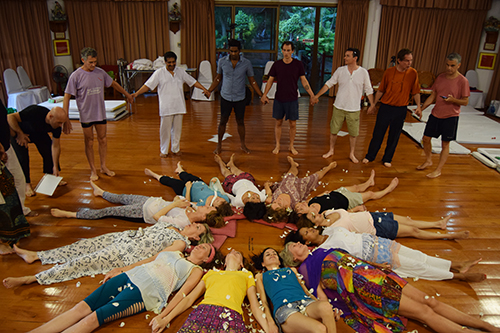 Zapraszamy na głęboki i intensywny trening z wykorzystaniem 
tantrycznych i taoistycznych metod pracy z ciałem.Oczyść swój umysł i ciało, biorąc udział w warsztacie “Detoks Emocjonalny poprzez Praktyczny Trening Pracy z Ciałem” w pięknym otoczeniu natury.Niezależnie od tego, czy chcesz wprowadzić pozytywną zmianę w swoim życiu, czy też przygotować się do nowej kariery, nasz intensywny trening w zakresie detoksykacji emocjonalnej oferuje Ci niezwykłe spotkanie w obszarze wartości i jakości.Przejdź przez Detoks Emocjonalny dzięki Pracy z Ciałem, abyś mógł poczuć się lepiej fizycznie i emocjonalnie. Ten program jest idealny dla par i osób, które chcą rozpocząć swój rozwój osobisty oraz dla terapeutów, którzy chcą nauczyć się Detoksykacji Emocjonalnej poprzez techniki Pracy z Ciałem.Wszystkie nasze warsztaty Detoksu Emocjonalnego odbywają się w pięknym i duchowym otoczeniu. W trakcie treningu nauczysz się tańca transowego, mantr, pracy z oddechem, głębokiej pracy z ciałem i rytuałów, aby połączyć się ze sobą i móc odblokować uwięzione, negatywne emocje.Żadne wcześniejsze doświadczenie pracy z ciałem nie jest wymagane, ale ważne jest to, aby wszyscy uczestnicy mieli ukończone 21 lat. Ten kurs jest poświęcony uchowemu wzrostowi i samorozwojowi. Jest dla osób, które chcą dowiedzieć się, jak uwolnić z pamięci komórkowej zarówno fizyczne, jak i emocjonalne toksyny.Czego się nauczymy?Kurs rozpoczyna się od seminarium na temat Emocjonalnego Detoksu poprzez Pracę z Ciałem. Następnie przejdziemy do: Rytuałów połączenia serca i duszy w celu otworzenia się na zaufanieGłębokich, leczniczych ćwiczeń pracy z ciałem, obejmujące następujące moduły:Chi Nei Tsang (masaż organów wewnętrznych)Masaż Pulsacyjny (aktywującego puls życia w ciele)Karsai Nei Tsang (uwolnienie traumy seksualnej  poprzez ćwiczenia pracy z ciałem)Joga Pasywna, taniec transowy, mantry (dźwięki) i praca z oddechem Detoks Emocjonalny - 10-stopniowa, unikalna sekwencja ćwiczeń pracy z ciałem w celu uwolnienia z pamięci komórkowej zablokowanych emocji i ułatwienia krążęnia pozytywnej energii chi. Teoria emocji, trauma i uzbrojenie ciałaJak pozbyć się zbroi poprzez uwalnianie emocji za pomocą pracy z ciałem, oddechem, dźwięków i ruchu ciała. 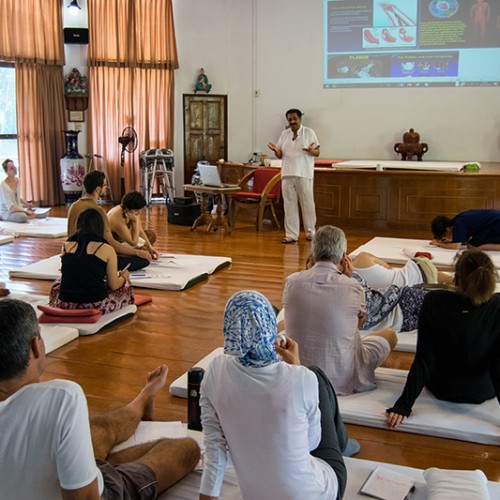 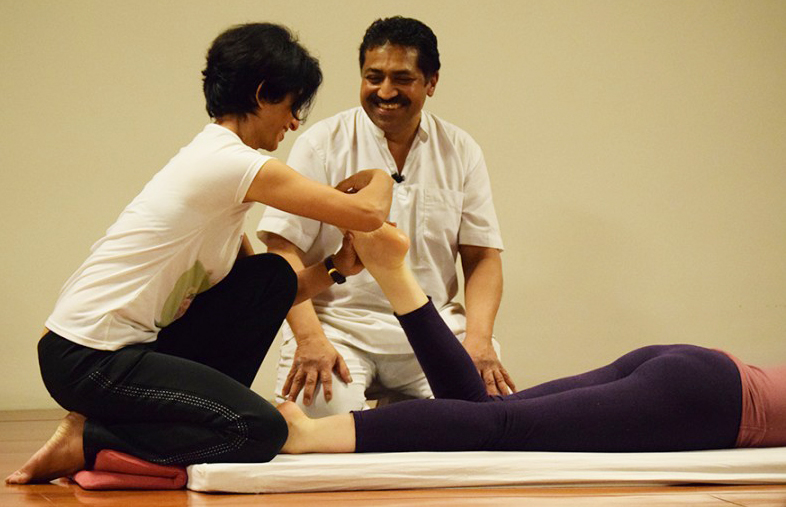 Efekty Treningu:Rozumienie teorii, filozofii i psychologii stojącej za emocjonalnym detoksemNabycie nowej wiedzy poprzez otrzymanie serii zabiegów i doświadczenie procesu odblokowywania i otwierania własnych kanałów energetycznychNabycie nowych umiejętności, wykonując serię zabiegów i ucząc się pokonywania wyzwańNauczenie się technik Detoksu Emocjonalnego w celu uwolnienia się do zbroi w całym cieleJakie są korzyści Detoksu Emocjonalnego poprzez Pracę z Ciałem?Rozluźnione ciało, umysł i duchWięcej spokoju umysłuZwiększona koncentracja i zdrowie emocjonalnePoprawione trawienieZmniejszony stresLepszy senZwiększona energia seksualnaZdrowsze cykle miesiączkowe i łagodniejsza menopauza u kobietWzmocniony układ odpornościowyZwiększenie elastyczności i energiiZwiększenie siły i wytrzymałościPolepszenie stanu zdrowia i dobre samopoczucie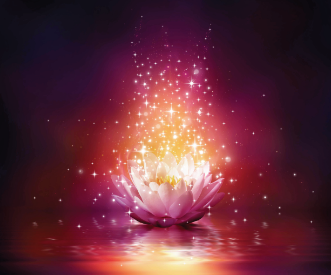 Treningi Detoksu Emocjonalnego w porównaniu do  innych treningów Pracy z Ciałem: Na rynku jest wiele różnych warsztatów z zakresu masażu i pracy z ciałem. Większość z nich koncentruje się na uwalnianiu fizycznego napięcia z organizmu. W Detoksie Emocjonalnym skupiamy się na uwalnianiu zarówno fizycznych, jak i emocjonalnych toksyn z pamięci komórkowej. Badania pokazują, że napięcie fizyczne jest przejawem napięcia emocjonalnego z powodu przeszłych traum.Detoks Emocjonalny znajduje się w czołówce innowacyjnych technik pracy z ciałem, ponieważ jest jedną z nielicznych szkół na świecie, które oferują uwalnianie traumy za pomocą starożytnej, tantryczno-taoistycznej pracy z ciałem, zintegrowanej z całościowym, edukacyjnym programem nauczania. W związku z tym uczniowie mogą badać wszystkie aspekty głębszego leczenia, holistyczne podejście do ciała, w tym leczenie problemów z miednicą - w przeciwieństwie do innych metod masażu.Wiele innych form treningu pracy z ciałem nie odnosi się do ciała w ten sposób, pozostawiając ucznia zdezorientowanego i sfrustrowanego. Detoks Emocjonalny wykorzystuje proste techniki, takie jak głęboka praca z całem, łącząc jednocześnie oddech, dźwięk i ruch ciała, aby przeprogramować pamięć komórkową ciała w celu osiągnięcia optymalnego zdrowia i dobrego samopoczucia.Większość modów masażu skupia się na fizycznych objawach i pomaga uwolnić fizyczne napięcie ciała, podczas gdy w Detoksykacji Emocjonalnej skupiamy się na przyczynie objawu i koncentrujemy się na ciele fizycznym, emocjonalnym i duchowym, co powoduje, że klienci nie muszą chodzić na regularne masaże uwalniające napięcie, oszczędzając im czasu i pieniędzy.WAŻNE:W treningu nie mogą uczestniczyć osoby:Podczas pierwszych 3 miesięcy ciąży.W ciągu 6 miesięcy od poważnej operacji.Z poważnymi schorzeniami, takimi jak nawracające choroby nowotworowe lub problemy ze zdrowiem psychicznym.Wymagania:Nie wolno używać narkotyków lub alkoholu na 2 dni przed treningiem i podczas warsztatów.Musisz mieć ukończone 21 lat.Prowadzący: MAL WEERARATNE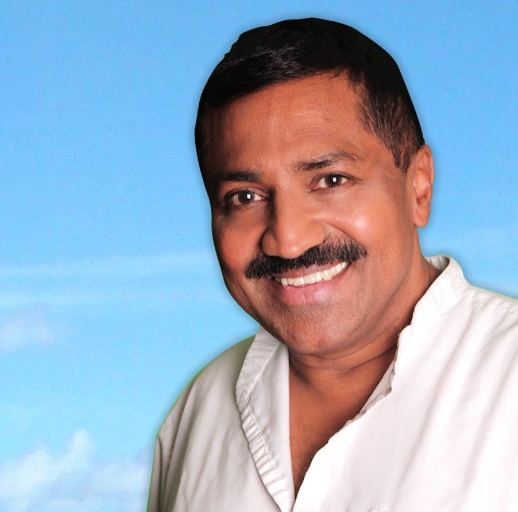 Mal Weeraratne jest twórcą metody Emocjonalnego Detoksu poprzez Pracę z Ciałem, założycielem „Tantric Journey”  – Szkoły Uzdrawiania i Przebudzenia (Tantric Journey - School of Healing and Awakening) oraz Detoksu Emocjonalnego - Szkoły Holistycznej Terapii Ciała (Emotional Detox - School of Holistic Body Therapy). Jest brytyjskim pionierem Emocjonalnego Uwalniania poprzez głęboką pracę z ciałem. Mal pracuje w obszarze emocjonalnego uwalniania i seksualności od 1994 roku, 
z 3500 klientami ze wszystkich środowisk z Wielkiej Brytanii, USA, Europy i Azji.Mal studiował w International Center for Release and Integration w Mill Valley w Kalifornii, pod okiem doktora Jacka Paintera, pioniera Integracji Posturalnej. Przez dwa lata studiował także w Source School of Tantra na Maui na Hawajach u Charlesa i Caroline Muir. Tam otrzymał swój certyfikat CTE i został pierwszym Zaawansoanym Certyfikowanym Nauczycielem Tantry (Advance Certified Tantra Educator) w Wielkiej Brytanii z Source School of Tantra.Studiował białą tantrę Osho z Margot Anand w San Francisco, Terapię “Podróży” (The Journey) z Brandon Bays w Wielkiej Brytanii, NLP (Neuro Linguistic Programming) z dr Robert Bays w Wielkiej Brytanii i Oddech Kobry w Ipsalu Tantra. Studiował także praktyki Tao i taoistyczną pracę z ciałema, w tym Chi Nei Tsang - masaż narządów wewnętrznych, masaż siły życiowej (Life Force Massage) i Karsai Nei Tsang - terapię detoksykującą narządów płciowych u Mistrza Mantaka Chia w Tao Gardens w Tajlandii.Mal ma 25 lat doświadczenia w pracy z ciałem i jest ceryfikowany przez International Therapy Examination Council (ITEC). Nauczył się ponad 20 sposobów masażu i innych terapii z całego świata, zanim zaczął prowadzić Szkołę Tantrycznej Podróży (Tantric Journey School) i CPD (Continuing Professional Development) akredytowaną przez Szkołę Detoksu Emocjonalnego.Mal urodził się na Sri Lance,  był wychowywany we wschodniej i buddyjskiej filozofii. Kształcił się w Londynie, posiada tytuł licencjata (Hon) w dziedzinie Bio Physical Science, DMS w zakresie zarządzania operacyjnego i MBA w International Business Administration. Był odnoszącym sukcesy biznesmenem, który w latach 80-tych stworzył własną firmę (Re-Nu Plc). Odrzucił propozycję kontynuowania studiów doktoranckich na London Westminster University i wyruszył w podróż w kierunku Tantry i Detoksu Emocjonalnego.Mal Weeraratne LinkedIN: uk.linkedin.com/in/malweeraratne/en http://www.malweeraratne.org/tantric-journey/https://www.tantricjourney.com/WARSZTAT JEST TŁUMACZONY Z JĘZYKA ANGIELSKIEGO NA POLSKI!TERMIN:	18 - 21 września 2019 (środa – sobota)ROZPOCZĘCIE:	18 września godz. 18 (kolacją w środę)ZAKOŃCZENIE:	21 września godz. 22 (w sobotę)WYJAZD:	22 września godz. 9 (po śniadaniu w niedzielę)CENA WARSZTATU:   ……….  (dla uczestników z Polski)  +  koszt pobytu i wyżywieniaCENA POBYTU:	wyżywienie 70 zł  dziennie (3 posiłki wegetariańskie)Noclegi – w zależności od standardu od 32 zł do 85 zł za noc;ośrodek sprzedaje wyłącznie całe pakiety pobytowo/ żywieniowo/ warsztatowe (nie ma możliwości rezygnacji z posiłków ani  noclegów)KONTAKT:		www.tuiteraz.eu, kawkowo@tuiteraz.eubiuro:     662759576Jacek Towalski       602219382Maja Wołosiewicz-Towalska      606994366MIEJSCE:		Ośrodek Rozwoju Osobistego i Duchowego  „Tu i Teraz”,Nowe Kawkowo www.tuiteraz.eu ZAPISY:  Konieczna jest rejestracja mailowa na adres kawkowo@tuiteraz.eu (z podaniem imienia i nazwiska, numeru telefonu, daty i tytułu wydarzenia).Dopiero po otrzymaniu maila potwierdzającego i wyboru noclegu, prosimy o wpłatę zaliczki w ciągu tygodnia od zgłoszenia.Brak wpłaty zaliczki w ciągu 7 dni anuluje rezerwację za warsztat i pobyt. Prosimy nie wpłacać pieniędzy dopóki nie zostanie potwierdzone mailowo wpisanie na listę uczestników!Wpłata zaliczki za pobyt jest równoznaczna z akceptacją regulaminu ośrodka (otrzymanego mailem po zgłoszeniu).Zaliczkę za pobyt w wysokości 200 zł  prosimy wpłacać  na konto Ośrodka Rozwoju Osobistego   „Tu i Teraz”   z podaniem imienia i nazwiska oraz  opisem:  „zaliczka za pobyt  18-22.IX.2019”. Tu i TerazNumer konta: 92 1020 3541 0000 5502 0206 3410BANK PKO BPDla przelewów zagranicznych:BIC (Swift): BPKOPLPWIBAN: PL92 1020 3541 0000 5502 0206 3410Zaliczka jest zwrotna tylko w ciągu dwóch tygodni od momentu wpłaty na konto ośrodka! W razie zwrotu zaliczki ośrodek potrąca 20 zł na opłaty manipulacyjne. Zaliczka nie może być przełożona na inny warsztat.Dwa tygodnie przed zajęciami zaliczka nie będzie zwracana.